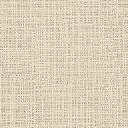 MountainsDesertsPlainsPlateausIslandsExplain (in words) 3 effects of the mountains.Explain where most people in Asia tend to live and why.  In addition, explain why so many cities develop around rivers—how do people use them?